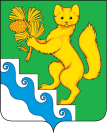 АДМИНИСТРАЦИЯ БОГУЧАНСКОГО РАЙОНАП О С Т А Н О В Л Е Н И Е19.10.2022                             с. Богучаны			              № 1021-пО проведении процедуры общественных обсужденийНа основании заявления Общества с ограниченной ответственностью «Красноярскгазпром нефтегазпроект» (ОГРН 1022402660576, ИНН 2466091092) в соответствии со ст.ст. 3, 32 Федерального закона  от 10.01.2002 №7-ФЗ «Об охране окружающей среды», приказом Министерства природных ресурсов и экологии Российской Федерации от 01.12.2020 № 999 «Об утверждении требований к материалам оценки воздействия на окружающую среду», ст.ст. 7,  43, 47  Устава Богучанского  района Красноярского края,  ПОСТАНОВЛЯЮ:1. Инициировать процесс общественных обсуждений предварительных материалов оценки воздействия на окружающую среду (ОВОС) по проектной документации генерального проектировщика Общества с ограниченной ответственностью «Красноярскгазпром нефтегазпроект»:- «Ликвидация поисково-оценочной скважины №3 Имбинской площади»;- «Ликвидация поисково-оценочной скважины №2 Ильбокчинской площади»;- «Ликвидация поисково-оценочных скважин №3, 5 Ильбокчинской площади»;- «Ликвидация поисково-оценочной скважины №3 Абаканской площади», 2. Для организации подготовки и проведения общественных обсуждений назначить ответственным представителем администрации Богучанского района заместителя Главы Богучанского района по развитию лесной промышленности, охране окружающей среды и пожарной безопасности С.И. Нохрина.3. Принять предложение о выборе Петровского Арсения Сергеевича и Серовой Евгении Геннадьевны ответственными представителями от Общества с ограниченной ответственностью «Красноярскгазпром нефтегазпроект».4. Место размещения предварительных материалов, форму и сроки проведения общественных обсуждений определить ответственным представителям по согласованию.5. Информацию о проведении общественных обсуждений, предварительные материалы ОВОС опубликовать на официальном сайте муниципального образования Богучанский район в информационно-телекоммуникационной сети «Интернет».6. Контроль за исполнением настоящего постановления возложить на Первого заместителя главы Богучанского района В.М. Любима.7. Постановление вступает в силу со дня, следующего за днем его опубликования.И.о. Главы Богучанского района		               В.М. Любим